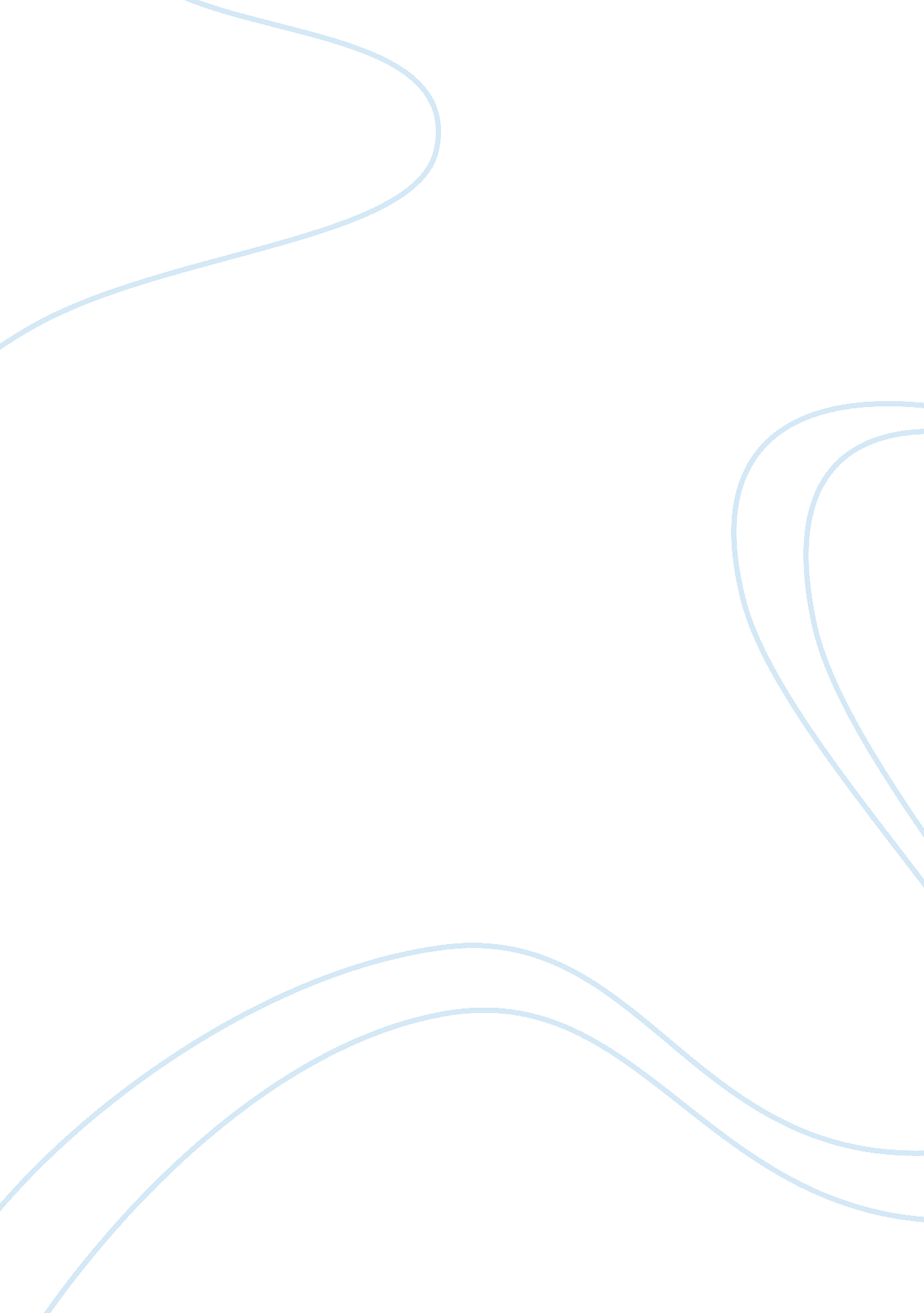 Team decision-making: pitfalls and solutionsBusiness, Management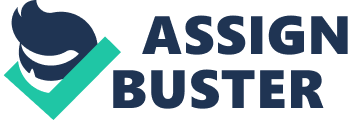 \n[toc title="Table of Contents"]\n \n \t Belief in Inherent Morality \n \t Stereotyped Views of Out-groups \n \t Self-restriction \n \t Group Decisions: \n \t Individual Decisions: \n \n[/toc]\n \n What are the key symptoms of groupthink? What problems and shortcomings can arise in the decision-making process as a result of groupthink? Symptoms of groupthink: Illusion of Invulnerability: There is an outrageous positive thinking that enables individuals to go out on a limb even in the midst of clear peril. There is boldness that is taken from the hugeness of the gathering. Belief in Inherent Morality The individuals from the gathering don’t mull over that moral or good results of their activities. There is an inferred rightness in light of the fact that everybody is doing it. Stereotyped Views of Out-groups Others outside of the gathering are considered “ adversaries” that undermine the security of the gathering. These could be any individual who has an alternate arrangement of convictions. Self-restriction Any questions on the apparent gathering agreement are never uncovered to the gathering on the grounds that the atmosphere of the gathering itself does not permit it. Self-appointed Mind-guards: There are individuals who shield the gathering from data that repudiates the gathering’s cohesiveness. In this way, individuals can’t frame a more sound judgment. Shortcomings can arise in the decision-making process as a result of groupthink: Groupthink is a psychological phenomenon that happens when we settle on choices inside a group. The assumption is that everybody would agree and the unanimity is suggested. Despite the fact that there are disagreeing members, no one needs to conflict with the pack and be a troublemaker. In this way, those with questions or contrasting conclusions never voice out their doubts to the gathering inspired by a paranoid fear of being barred or being wrong, because if everybody believes that one thing is correct, at that point it must be. This thing happens when a negative hierarchical culture is being built up. For example, if everybody submits an infringement or trusts that a system is superfluous, at that point a representative rehashes that conduct or clutches the conviction even against his or her better judgment. Do you think that individuals or groups are better decision-makers? In what situations would individuals be more effective decision-makers than groups, and in what situations would groups be better than individuals? Answer: Groups are better decision-makers: In spite of the fact there are risks in group-decision making, yet there are sure advantages that can’t be overlooked. More differing your gathering is, more thoughts, point of view and developments it conveys to your plate. As a leader you without a doubt need to take advantage of that cooperative energy. New thoughts and developments are the need of an opportunity to remain beneficial and applicable. So you need to utilize each trap accessible to profit by the assorted variety of your gathering. To receive the rewards of cooperative energy in your group, group decision making process is vital. Group Decisions: Pros: Many organizations have begun to create work groups, that take decisions on the whole. This procedure influences on the fluctuated thoughts, capacities, abilities and point of view on the choices. It additionally gets the contribution and acknowledgment by the general population who are in charge of the execution of such decisions. Cons: Sometimes group decisions can be moderate and tedious. the senior most or the overwhelming people voice and assessment may eclipse the voice of the other team members. There are changes of heard-attitude making the entire procedure worthless. The differed encounters of the people in the group may likewise come in the method for viable considerations. Individual Decisions: Pros: One individual who is fit and dictator takes the choice. Its quick and direct. What’s more, there is a man who accept responsibility for the aftereffects of the choice. Cons: Big choices up to a solitary individual passes up a major opportunity for the viewpoints, capacities and thoughts of others. Such a choice might be resent by the very group that should chip away at the usage. 